Job Title:		Ad Sales Representative 				Date Revised:  	03/05/2018	Department:		Intermountain Catholic Newspaper		FLSA Status:	Exempt	Supervisor:		Marie Mischel			Work Days:		Monday - Friday					Hours/Day:		4		Summary:The Advertising Sales Representative manages the office and activity of advertising resources for the Intermountain Catholic Newspaper, the official newspaper of the Diocese of Salt Lake City, serving as a member of the Diocesan Pastoral Center Staff and responsive to expectations as delineated by the policy manual, the Bishop or Vicar General.Responsibilities:Manages advertising concerns of the newspaper from sales to placement in the paper. Assists in billing and scheduling of advertising in.Required Education and Skills:Understanding of Catholic Church ethics, traditions procedures and organizational structures.Commitment to the mission of the Catholic Church and the policies of the Diocese.Excellent written, organizational and interpersonal skills, including oral communication skills.Confidential dealing with sensitive issues.Necessary computer skills and knowledge of standard office software programs.Occasional evening meetings and willingness to travel within the Diocese.Ability to resolve problems and analyze reports.A practicing Catholic who shows commitment to a parish and willingness to abide by the Code of Conduct (Appendix A. Code of Ethical Standards Pastoral Directives ).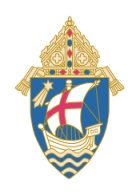 Diocese of Salt Lake CityJob Description